Muy Señora mía/Muy Señor mío,1	La Unión Internacional de Telecomunicaciones (UIT) está organizando un Foro regional de normalización sobre el tema "Aspectos normativos y reglamentarios de las telecomunicaciones/TIC" el 8 de agosto de 2022 en Nueva Delhi (India). El amable anfitrión del Foro será el Ministerio de Comunicaciones de la India. El evento irá seguido de la reunión del Grupo Regional de la Comisión de Estudio 3 del UIT-T para Asia y Oceanía (GRCE3-AO) del 9 al 12 de agosto de 2022. La reunión del Grupo Regional de la Comisión de Estudio 3 también irá precedida por un Taller interactivo de reducción de las disparidades en materia de normalización titulado "Effectiveness in Standardization", sobre la eficacia en la normalización.2	La participación en el Foro está abierta a los Estados Miembros, Miembros de Sector, Asociados e Instituciones Académicas de la UIT, así como a cualquier persona procedente de un Estado Miembro de la UIT que desee contribuir a los trabajos, comprendidas las personas que también sean miembros de organizaciones nacionales, regionales e internacionales. La participación en el Foro es gratuita.3	El principal objetivo del evento es ofrecer un foro abierto para el debate y el intercambio de puntos de vista respecto de varios temas de normalización que son objeto de discusión en el UIT-T, y hacer hincapié en las actividades relacionadas con el Programa de Reducción de la Disparidad en Materia de Normalización, incluidas las labores de los Grupos Regionales. Este evento está destinado a Estados Miembros de la UIT, organismos nacionales de normalización, reguladores de las TIC, empresas de TIC, organizaciones de investigación de las TIC, proveedores de servicios e Instituciones Académicas.4	El proyecto de programa del Foro puede consultarse en el Anexo A y se publicará en el sitio web de la UIT: https://www.itu.int/en/ITU-T/Workshops-and-Seminars/2022/0808/Pages/default.aspx.http://www.itu.int/en/ITU-T/Workshops-and-Seminars/24042015/Pages/default.aspxEste sitio web se irá actualizando a medida que se disponga de información nueva o modificada. Se ruega a los participantes que comprueben regularmente las actualizaciones.5	En la página web de la UIT indicada supra se facilitará información general a los participantes sobre alojamiento en hoteles, transporte y trámites de obtención de visados.6	A fin de que la UIT pueda tomar las disposiciones necesarias para la organización del Foro, le agradeceríamos que se inscribiese utilizando el formulario en línea disponible en la dirección web: https://www.itu.int/net4/CRM/xreg/web/registration.aspx?Event=C-00011549 a la mayor brevedad posible y a más tardar el 1 de agosto de 2022. Le rogamos tenga presente que la preinscripción de los participantes en nuestros eventos se lleva a cabo exclusivamente en línea. Los participantes también podrán inscribirse in situ el día del evento.7	Quisiera recordarle que los ciudadanos procedentes de ciertos países necesitan visado para entrar y permanecer en la India. Ese visado debe solicitarse en la oficina (embajada o consulado) que representa a la India en su país o, en su defecto, en la más próxima a su país de partida. Podrá consultarse información adicional sobre los requisitos para la obtención del visado en el sitio web del evento, bajo el epígrafe "Información práctica".Atentamente,Chaesub Lee
Director de la Oficina de
Normalización de las Telecomunicaciones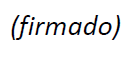 ANEXO AProyecto de programa

Foro regional de normalización sobre el tema
"Aspectos normativos y reglamentarios de las telecomunicaciones/TIC"(Nueva Delhi (India), 8 de agosto de 2022)______________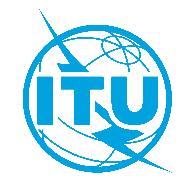 Unión Internacional de TelecomunicacionesOficina de Normalización de las TelecomunicacionesUnión Internacional de TelecomunicacionesOficina de Normalización de las TelecomunicacionesGinebra, 16 de junio de 2022Ref.:Circular TSB 23
TSB Events/MECircular TSB 23
TSB Events/MEA:–	las Administraciones de los Estados Miembros 
de la Unión;–	los Miembros de Sector del UIT-T;–	los Asociados del UIT-T;–	las Instituciones Académicas de la UITContacto:Martin EuchnerMartin EuchnerA:–	las Administraciones de los Estados Miembros 
de la Unión;–	los Miembros de Sector del UIT-T;–	los Asociados del UIT-T;–	las Instituciones Académicas de la UITTel.:+41 22 730 5866+41 22 730 5866A:–	las Administraciones de los Estados Miembros 
de la Unión;–	los Miembros de Sector del UIT-T;–	los Asociados del UIT-T;–	las Instituciones Académicas de la UITFax:+41 22 730 5853+41 22 730 5853A:–	las Administraciones de los Estados Miembros 
de la Unión;–	los Miembros de Sector del UIT-T;–	los Asociados del UIT-T;–	las Instituciones Académicas de la UITCorreo-e:tsbsg3@itu.int tsbevents@itu.inttsbsg3@itu.int tsbevents@itu.intCopia:–	a los Presidentes y Vicepresidentes de las Comisiones de Estudio del UIT-T;–	a la Directora de la Oficina de Desarrollo de las Telecomunicaciones;–	al Director de la Oficina de Radiocomunicaciones;A la Oficina Regional de la UIT para Asia y el Pacífico en Bangkok (Tailandia)–	a la Oficina de Zona de la UIT para Asia Sudoriental, Indonesia, Yakarta, Nueva Delhi, IndiaAsunto:Foro Regional de Normalización (FRN) de la UIT sobre el tema "Aspectos normativos y reglamentarios de las telecomunicaciones/TIC" (Nueva Delhi (India), 8 de agosto de 2022)Foro Regional de Normalización (FRN) de la UIT sobre el tema "Aspectos normativos y reglamentarios de las telecomunicaciones/TIC" (Nueva Delhi (India), 8 de agosto de 2022)Foro Regional de Normalización (FRN) de la UIT sobre el tema "Aspectos normativos y reglamentarios de las telecomunicaciones/TIC" (Nueva Delhi (India), 8 de agosto de 2022)08.00-09.00Inscripción09.00-10.00Sesión inaugural•	Ceremonia de encendido de la lámpara•	Discursos de apertura10.00-10.30Foto de grupo + pausa para el café10.30-11.45Sesión 1: La transformación digital sostenible y la función de las normas de la UIT•	El papel de las tecnologías de las telecomunicaciones/TIC en la consecución de los ODS•	Soluciones sostenibles para las tecnologías nuevas y emergentes•	Función de la Comisión de Estudio 3 del UIT-T•	Comercio electrónico11.45-13.00Sesión 2: Aprovechar las tecnologías para la inclusión digital y financiera (o) mejorar el uso de las finanzas digitales en los mercados emergentes•	Identidad digital•	Colaboración para los SMF •	Interoperabilidad de las plataformas•	Soluciones de conectividad de último kilómetro para las zonas rurales y distantes•	Coste de los datos móviles13.00-14.30Pausa para el almuerzo14.30-15.45Sesión 3: Evolución de la cadena de valor de los datos•	Datos – Política y reglamentación•	Datos abiertos y reutilización de datos•	OTT•	Aprovechamiento de datos y privacidad del consumidor en la navegación15.45-16.00Pausa para el café16.00-17.15Sesión 4: Aspectos normativos, económicos y de política de las TIC relacionados con la salud digital •	Crear un ecosistema de salud digital asequible y ubicuo•	Desbloquear el poder de la salud digital•	Cobertura sanitaria universal y tecnologías digitales •	IA para la salud17.15-17.30Ceremonia de clausura